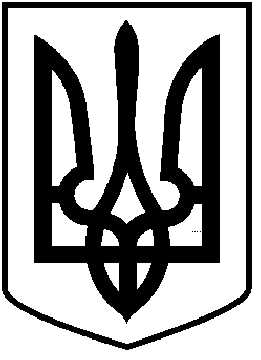 ЧОРТКІВСЬКА  МІСЬКА  РАДАДЕВ’ЯТОЇ СЕСІЯ ВОСЬМОГО СКЛИКАННЯРІШЕННЯ26 лютого 2021 року                                                                             № 234 м. Чортків                               Про роботу Чортківського міськогокомунального Будинку культуриім. Катерини РубчаковоїЧортківської міської ради за 2020 рік            Заслухавши та обговоривши інформацію в.о. директора Чортківського міського комунального Будинку культури ім. Катерини Рубчакової       Майданик Л.Д. за 2020 рік, керуючись ст. 26  Закону України «Про місцеве самоврядування в Україні», міська радаВИРІШИЛА:             1. Інформацію в.о. директора Чортківського міського комунального Будинку культури Майданик Людмили Дмитрівни про роботу Чортківського міського комунального Будинку культури ім. Катерини Рубчакової Чортківської міської ради за 2020 рік взяти до відома (додається).            2. Роботу в.о. директора Чортківського міського комунального Будинку культури  ім. Катерини Рубчакової Майданик Людмили Дмитрівни вважати задовільною.     3. Контроль за виконанням цього рішення покласти на заступницю міського голови з питань діяльності виконавчих органів  міської ради Людмили Колісник та постійну комісію міської ради з питань розвитку освіти, культури, охорони здоров’я та соціальних питань.     Міський голова                                                           Володимир ШМАТЬКО